Отчето результатах самообследования
МБДОУ «Детский сад № 2 «Солнышко» г. Аргун»за 2023 календарный годг. Аргун-2024 г.Аналитическая частьОбщие сведения об образовательной организацииНастоящий отчет подготовлен по результатам проведения самообследования, согласно требованиям федерального законодательства, которое обязывает образовательные организации ежегодно осуществлять процедуру самообследования и размещать соответствующий отчет на сайте организации (статья 28 Федерального закона от 29 декабря 2012 г. № 273-ФЗ «Об образовании в Российской Федерации (с изменениями и дополнениями).Самообследование проводится в соответствии с требованиями:Приказа Министерства образования и науки РФ от 14 июня 2013 г. № 462 «Об утверждении Порядка проведения самообследования образовательной организацией» от 10 декабря 2013 г.;Приказа № 1324 «Об утверждении показателей деятельности образовательной организации, подлежащей самообследованию». Сроки, форма проведения самообследования, состав лиц, привлекаемых для его проведения, был определен согласно приказу заведующего ДОУ от 25.12.2023№ 45.Об утверждении порядка организации проведения самообследования  в ДОУПостановления Правительства Российской Федерации от 05.08.2013 г. № 662 «Об осуществлении мониторинга системы образования».Цель самообследования: Обеспечение доступности и открытости информации о деятельности МБДОУ «Детского сада  № 2 «Солнышко» г. Аргун».Задачи самообследования:Получение объективной информации о состоянии образовательной деятельности в учреждении;Выявление положительных и отрицательных тенденций в образовательной деятельности;Установление причин возникновения проблем и поиск путей их устранения.Форма проведения самообследования – самообследование проводится ежегодно в форме анализа показателей деятельности детского сада.В процессе самообследования проводится оценка:Системы управления образовательной организацией;Содержания и качества образовательной деятельности организации;качествакадрового,учебно-методического,библиотечно-информационного обеспечения, материально-технической базы;функционирования внутренней системы оценки качества образования.III. Оценка образовательной деятельностиОбразовательная деятельность в детском саду организована в соответствии с Федеральным законом от 24.09.2022 № 371-03 «О внесении изменений в ФЗ «Об образовании в Российской Федерации» и статью 1 ФЗ «Об обязательных требованиях в Российской Федерации», со статьей 39 Федерального закона от 30.03.1999 года № 52-ФЗ «О санитарно-эпидемиологическом благополучии населения», на основании постановления Главного государственного врача РФ от 28 сентября 2020 года № 28 «Об утверждении санитарных правил СП 2.4.3648-20 «Санитарно-эпидемиологические требования к организации воспитания и обучения, отдыха и оздоровления детей и молодежи», СП2.3/2.4.3590-20 «Санитарно-эпидемиологические требования к организации общественного питания населения»С 1 сентября 2023 года в соответствии с Приказом Министерства Просвещения Российской Федерации от 25 ноября 2022 г. № 1028 «Об Утверждении Федеральной образовательной программы дошкольного образования» МБДОУ «Детский сад № 2 «Солнышко» г. Аргун» начал работать по новой федеральной образовательной программе – ФОП ДО.Федеральная программа вводит базовый уровень требований к объему, содержанию и результатам работы с детьми в детских садах и позволяет реализовать несколько основополагающих функций дошкольного уровня образования:     -  обучение и воспитание ребенка дошкольного возраста как гражданина Российской Федерации, формирование основ его гражданской и культурной идентичности на соответствующем его возрасту содержании доступными средствами      - создание единого ядра содержания дошкольного образования (далее – ДО), ориентированного на приобщение детей к традиционным духовно-нравственным и социокультурным ценностям российского народа, воспитание подрастающего поколения как знающего и уважающего историю и культуру своей семьи, большой и малой Родины;      - создание единого федерального образовательного пространства воспитания и обучения детей от рождения до поступления в общеобразовательную организацию, обеспечивающего ребенку и его родителям (законным представителям) равные, качественные условия ДО, вне зависимости от места проживания.Федеральная программа позволяет объединить обучение и воспитание в единый процесс на основе традиций и современных практик дошкольного образования, подкрепленных внушительным объемом культурных ценностей.Педагогический коллектив МБДОУ «Детский сад № 2 «Солнышко» г. Аргун» на педагогическом совете ознакомился с Федеральной образовательной программой дошкольного образования, Дорожной картой ФОП ДО и необходимостью приведения в соответствие с ФОП ДО своей основной образовательной программы, рабочих программ не позднее до 1 сентября 2023 года (п. 4 ст. 3 Федерального закона от 24.09.2022 № 371-ФЗ). Для обеспечения методической поддержки педколлектива в детском саду создана рабочая группа по приведению ОП в соответствие с ФОП. В 2023 году в ДОУ разработана ОП ДО в соответствии с ФОП ДО, Рабочая программа воспитания входит в содержание ОП ДО ДОУ, приложение к программе – календарный план воспитательной работы ДОУ. Рабочая программа определяет содержание и организацию воспитательной работы в ДОУ. Образовательная деятельность ДОУ направлена на объединение обучения и воспитания в целостный образовательно-воспитательный процесс на основе духовно-нравственных и социокультурных ценностей и принятых в обществе правил и норм поведения в интересах человека, семьи, общества.Детский сад посещают 330 воспитанников в возрасте от 1,5 до 7 лет. В детском саду сформировано 13 групп общеразвивающей направленности.Из них:4-группы раннего возраста – 55детей;2-младшие группы –75детей;3-средние группы – 64детей;3-старшие группы – 86детей;1- группа кратковременного пребывания –50 детей.Анализ результативности образовательного процесса в ДОУна конец 2022-2023 учебного годаРазработаны диагностические карты освоения основной образовательной программы дошкольного образования Детского сада (ООП Детского сада) в каждой возрастной группе. Карты включают анализ уровня развития целевых ориентиров детского развития и качества освоения образовательных областей. Так, результаты качества освоения ООП Детского сада на конец 2023учебного года выглядят следующим образом:Подготовка детей к школеТаким образом, по результатам вторичного обследования выпускники ДОУ на 80% готовы к школьному обучению. Между тем, необходимо усилить работу педагогического коллектива по формированию произвольного внимания воспитанников, развитию мелкой моторики в совокупности с ориентацией в пространстве листка, мотивационной готовности.Диагностика развития:Уровень готовности детей к школе Диагностика интеллектуальной готовности к школьному обучению и диагностика эмоциональной готовности  детей  старших  групп  проводилась педагогом – психологом Мусаитовой З.Э.  в соответствии с методикой диагностики детей к обучению в школе.Мониторинг готовности детей к обучению в школе за II-полугодие 2022-2023 учебного года участвовало 86 обучающихся. Мониторинг показал следующий результат:Дети с высоким уровнем готовности – 45 – 52%Дети со средним уровнем готовности – 24 – 28%Дети с низким уровнем готовности – 17 – 20%Результат диагностики готовности воспитанников к обучению в школе показал, что большинство детей являются зрелыми для школьного обучения. Характерными отклонениями в развитии школьно –значимых функций следует отметить: недостаточный уровень развития памяти, средний уровень развития внимания. В целом, дети всесторонне развиты, у них сформирована мотивационная готовность к школе, уровень знаний у большинства детей достаточный, дети открытые и доброжелательные, у всех детей сформированы навыки социально-бытовой ориентировки.Основная работа учителя-логопеда в ДОУОсновными задачами логопедического пункта являются:Дифференциальная диагностика нарушений в речевом развитии ребёнка;Выработка индивидуальных программ вмешательства;Оказание эффективной помощи ребенку, родителям, педагогам.В ходе коррекционного обучения решались следующие задачи:Развитие слухового восприятия и фонематического слухаРазвитие артикуляционного аппаратаРазвитие моторики кистей рукРазвитие звукового анализа и синтезаРабота по формированию словаря.В логопедический пункт зачислены 21 детей с нарушениями речи. Учитель – логопед Алханова Х.Э. ведет с детьми работу по закреплению речевых навыков. Выявлены: - 6 детей – ЗРР;                   - 8 ребенка-ФНР;                   - 7 человек– имеют ФФНР; Хава Эльхажировна  проводит консультации по годовому плану работы с педагогическими работниками и с родителями (законные представители выпускников). Взаимодействие дошкольного образовательного учреждения с семьей.Взаимодействие с родителями является одним из приоритетных направлений в работе ДОО.  В ДОУ продолжает работать Родительский Комитет.Технологическая карта аудита форм и методов информирования родителей о ФОП ДОИнформированность родителей (законных представителей) детей раннего и дошкольного возрастов, посещающих ДОО о ФОП ДО с элементами обратной связи Сведения о семьях воспитанниковIV. Оценка функционирования внутренней системы оценки качества образованияМониторинг качества образовательной деятельности в 2023году показал хорошую работу педагогического коллектива по показателям, по очно-дистанционной форме прошли краткосрочные курсы повышения в 2023 году прошли7 педагогических работников 72 часа, Центр дополнительного профессионального образования «Экстерн» Общества с ограниченной ответственностью «Международные Образовательные Проекты» по данным темам:1. Инструктор по физической культуре Иразова Р.Х. «Чеченский язык в условиях дошкольного образовательного учреждения», в объеме 72 часов, 18.07.2023г.                                                                                                                         2. Воспитатель Китаева А.С. «Чеченский язык в условиях дошкольного образовательного учреждения», в объеме 72 часов, 18.07.2023г.                             3. Воспитатель Бушурова К.М. «Организация и содержание работы по профилактике детского дорожно-транспортного травматизма в ДОУ», в объеме 72 часов, 27.03.2023г.                                                                                             4. Воспитатель Джацаева М.К. «Здоровьесберегающие технологии в образовательном процессе дошкольной образовательной организации в соответствии с ФГОС ДО»,  в объеме 72 часов, 27.03.2023г.                                       5. Воспитатель Зулпакарова Э.Г. «Психолого-педагогическое сопровождение детей раннего возраста в условиях реализации ФГОС» в объеме 72 часов, 27.03.2023г.                                                                                                                        6. Воспитатель Мусаитова М.Х. «Психолого-педагогическое сопровождение детей раннего возраста в условиях реализации ФГОС», в объеме 72 часов, 27.03.2023г.7. Воспитатель Хасинова Х.А. «Создание эффективной образовательной среды в дошкольной организации в соответствии с требованиями ФГОС ДО», в объеме 72 часов, 23.03.2023г.В течение года организованы и проведены  мероприятия:День защитника отечества 23.02.2023 г.Международный женский день –с 06.03.2023 г.- 08.03.2023 г.   День чеченского языка   22.04.2023 г.  День победы 05.05.2023 г.  День памяти и скорби 11.05.2023 г.Выпускные утренники с 31мая по 01 июня 2023 г.  Конкурс  «Юные таланты» 09.06.2023 г.  Курбан-Байрам     27.07.2023 г.  День рождение Первого Президента А-Х. Кадырова 23.08.2023 г. День знаний  01.09.2023 г.  День солидарности в борьбе с терроризмом 05.09.2023 г.День дошкольных работников 27.09.2023 г. День чеченской женщины» 18.09.2023 г. Конкурс на знание о жизни  Пророка Мухьаммада (Да благословит его Аллах1 и приветствует) с 04.10.2023 г.Конкурс  «АйманиНесиевна-Мехкан Ж1овхар» 18.10.2023 г.  Золотая осень  20.10.2023г.День Матери  24.11.2023 г.Конкурс  «Нохчийнмотт-берийнирсекхане!» 06.11.2023 г.  Конкурс  «Лучший конспект занятия на родном языке» 01.11.2023 г.  Новогодние мероприятия  с 25.12.2023 г. по 29.12.2023 г.Проведены Семинары-практикумы-  Семинар-практикум «Физкультурно-оздоровительный климат в семье» 15.03.2023 г.- Семинар-практикум «Федеральная образовательная программа дошкольного образования» 15.10.2023 г.- Мастер-класс «Дорожная безопасность!» Воспитатель Хасинова Х.А.Проведены педагогические советы, производственные совещания как запланированные, так и экстренные.Протоколы педагогического совета: Протокол № 2/1   от 09.01.2023 г. Об обновлении и утверждении локальных актов МБДОУ (положений). О работе ДОУ по корректировке ООП ДО в соответствие с ФОП ДО.2. Протокол № 3     16.01.2023 г.«Совершенствование формы работы по реализации образовательной области «Речевое развитие» через все виды деятельности дошкольников.3. Протокол №4      от 31.03.2023 г. «Нравственно-патриотическое воспитание как условие повышения качества дошкольного образования»4. Протокол № 5   от 29.05.2023 г. Итоговый5. Протокол № 1      от 30.08.2023 г. Установочный6. Протокол № 2      от 15.11.2023 г. «Методы и технологии, развивающие познавательно-речевые способности дошкольников в различных видах деятельности» 7. Протокол № 3       от 11.12.2023 г.  О выдвижении претендента на участие в конкурсе «Лучший конспект  занятия на родном языке».Протоколы общего трудового коллектива:1. Протокол № 2/1 от 09.03.2023 г.2. Протокол № 3    от 13.03.2023 г.3. Протокол № 4    от 30.05.2023 г. 4. Протокол № 1    от 30.08.2023 г.5. Протокол № 2    от 20.11.2023 г.В течение 2023 календарного года   проведены консультации с педагогами: - «Современные подходы к патриотическому воспитанию дошкольников в условиях ФГОС»;- «Работа по духовно-нравственному воспитанию детей в ДОУ»;- «Прогулка на свежем воздухе, как профилактика гриппа»;- «Профессиональное выгорание»;-  «Двигательная активность в полноценном развитии детского организма»;- «Здоровые дети – в здоровой семье»; - «На что обратить внимание до школы»;- «Организация профилактической, оздоровительной и образовательной деятельности с детьми летом»;- «Адаптация в детском саду»;- «Криз 3-х лет»;  «Психолог в детском саду;- «Организация воспитательной работы в ДОУ»;- «Формы работы по познавательному развитию дошкольников»;- «Организация питания детей дома»;- «Профилактика простудных заболеваний у детей в осенний и зимний период»;-«Формы работы по познавательно –речевому развитию дошкольников»;-«Оздоровление детей в зимний период в условиях ДОУ».Консультации с родителями:- «Что такое мелкая моторика и почему так важно ее развивать»;- «Как развивать речь ребенка. 10 правил общения с детьми»;- «Воспитываем патриотов с детства»;- «Организация режимных моментов в детском саду»;- «Адаптация без слез»;- «Обучение дошкольников основам безопасности жизнедеятельности»; - «Роль семьи в развитии познавательной активности дошкольников»	;- «Здоровьесберегающие технологии в семье».За 2023 календарный год были проведены тематические проверки: «Организация работы по нравственно-патриотическому воспитанию детей дошкольного возраста»  с 06.03.2023 г. по 17.03.2023 г. Итоговый контроль по изучению уровня готовности детей-выпускников к обучению в школе в период 17.04.2023 г. по 28.04.2023 г.Готовность групп к началу 2023-2024 учебного года с 25.08.2023 по 30.08.2023 г.«Эффективность методов и технологий, развивающих познавательно-речевые способности»  с 16.10.2023 г. по 20.10.2023 г.«Система работы в ДОУ по сохранению и укреплению физического и психического здоровья детей дошкольного возраста» с 04.12.2023 г. по 08.12.2023 г. Выявленные нарушения, устраняются в кротчайшие сроки. В соответствии с планом графика открытых просмотров за 2023 календарный год, проведены открытые просмотры образовательной деятельности внутри детского сада:Анализ заболеваемости детей проводился медицинской сестрой Вывод: Уровень заболеваемости значительно снизился. В детском саду продолжается целенаправленная работа по сохранению и укреплению психологического и физического здоровья детей. Важная роль в этой работе отводится организации питания и закаливания детей, созданию психологического комфорта для детей.Необходимо продолжить всем воспитателям и инструктору по физическому культуре, осуществлять системный подход в физкультурно - оздоровительной работе с детьми, своевременно развивать двигательные навыки и способности детей, включать в ООД современные здоровьесберегающие технологии.Оценка качества питания В ДОУ организовано питание детей в соответствии с 10-ти дневным меню. Одна из главных задач ДОУ – это обеспечение конституционного права каждого ребенка на охрану его жизни и здоровья. Здоровье детей невозможно обеспечить без рационального питания, которое является необходимым условием их гармоничного роста, физического и нервно-психического развития, устойчивости к действиям инфекций и др. неблагоприятных факторов внешней среды. Правильно организованное питание обеспечивает организм всеми необходимыми ему пищевыми веществами (белками, жирами, углеводами, витаминами и минеральными солями) и энергией. С целью организации питания воспитанников в ДОУ имеется пищеблок. Состав и площади пищеблоков позволяют соблюдать поточность технологического процесса приготовления пищи. Питание воспитанников организовано в соответствии с санитарно-эпидемиологическими правилами и нормативами: соблюдается режим питания, выполняются натуральные нормы питания, проводится витаминизация третьего блюда. Скоропортящиеся продукты хранятся в холодильной и морозильной камерах. Соблюдается товарное соседство продуктов. Сыпучие продукты хранятся в своей таре на стеллажах в закрытых емкостях. Ведется журнал бракеража скоропортящихся продуктов, строго соблюдаются сроки их реализации и журнал бракеража готовой продукции. Бракераж готовой продукции, проводится специально созданной комиссией. Питание осуществляется в соответствии с примерным утвержденным 10-ти дневным меню. Заведующий ДОУ утверждает меню – требование на каждый день. В меню представлены разнообразные блюда, исключены их повторы. При поставке продуктов строго отслеживается наличие сертификатов качества. Контроль качества питания, разнообразия блюд, витаминизация блюд, закладка продуктов питания, соблюдение правил кулинарной обработки, соблюдение норм выхода блюд, контроль вкусовых качеств пищи, санитарное состояние пищеблока, правильность хранения, соблюдение сроков реализации продуктов возлагается на медицинский персонал, завхоза и заведующую. В ДОУ имеется вся необходимая документация по организации детского питания. На пищеблоке имеется сборник технологических карт, бракеражный журнал, журнал здоровья. Ежедневно медицинская сестра составляет меню в соответствии с 10дневным меню, требованиями СанПиН к качеству продуктов и норме потребления. Ежемесячно составляется отчет выполнения натуральных норм питания. Выводы и предложения: Натуральные нормы питания выполняются в полном объеме. Ежедневно в меню включены: молоко, кисломолочные напитки, сметана, мясо, картофель, овощи, фрукты, соки, хлеб, крупы, сливочное и растительное масло, сахар, соль. Остальные продукты (творог, рыбу, сыр, яйцо и другие) 2-3 раза в неделю. В течение двух недель ребенок должен получить все продукты в полном объеме. При отсутствии каких-либо продуктов в целях обеспечения полноценного сбалансированного питания разрешается проводить их замену на равноценные по составу продукты. На основании утвержденного примерного меню ежедневно составляется меню-требование установленного образца, с указанием выхода блюд для детей разного возраста. На каждое блюдо заведена технологическая карта. Антикоррупционная политика в ДОУ.На стенде МБДОУ «Детский сад № 2 «Солнышко» г. Аргун» регулярно обновляется информация по противодействию коррупции.Приказом № 10-а от 09.01.2023 года, утвержден план мероприятий, график заседаний, состав рабочей группы по противодействию коррупции в ДОУ на 2023 календарный год.09.01.2023 протокол № 1, состоялось заседание общего трудового коллектива, на котором рассматривались вопросы по повышению правовой компетентности сотрудников ДОУ в рамках антикоррупционной политики.В части обеспечения информационной открытости образовательной организации на официальном сайте ДОУ размещена информация о поступлении финансовых и материальных средств и об их расходовании по итогам кварталов, размещены номера горячей линии для приема сообщений о фактах коррупции. Осуществляется контроль за недопущением фактов неправомерного взимания денежных средств с родителей (законных представителей) воспитанников в МБДОУ «Детский сад № 2 «Солнышко» г. Аргун».Заведующим детским садом Э.В. Юнусовой проведены заседания трудового коллектива с целью профилактики коррупционных действий  в сфере  образования:Протокол № 1 от 09.01.2023 г.Протокол № 2 от 14.04.2023 г.Протокол № 3 от 30.08.2023 г.Протокол № 4 от 08.12.2023 г.Фактов коррупционных действий за истекший период не выявлено.   Обеспечение антитеррористической безопасности в ДОУПо обеспечению антитеррористической  безопасности за отчетный период проведены следующие мероприятия: - разработан приказ от 30.08.2023 г.  № 50-а «О пропускном и внутри объектовом режиме на объекте».Приказом от 30.08.2023 г.  № 51-а   утвержден план работы по противодействию терроризму и экстремизму защищенности в детском саду и назначены ответственные лица.Разработан и согласован паспорт безопасности и  план безопасности ДОУ.В ДОУ по утвержденному графику проведены тренировочные эвакуации обучающихся с сотрудниками ПСЧ № 6 г. Аргун и работников ДОУ на случайпри возникновениипожара и ЧС.7. Проведены беседы с детьми по безопасности дорожного движения «Правила дорожного движения».  8. Сотрудники управления 6-ПСЧ г. Аргун Дознаватель ОНД и ПР по городскому округу город Аргун, майор внутренней службы Бачаев Идрис Ильясович, Инспектор ОНД и ПР по городскому округу город Аргун, лейтенант внутренней службы Тимергераев Ахмед Лом-Алиевич 05.09.2023 г., провели  мероприятие с детьми и с работниками по повышению уровня культуры безопасности среди подрастающего поколения, с целью  обучения детей основам безопасности жизнедеятельности.                                     9. С руководителями всех надлежащих органов согласован   и утвержден:   паспорт дорожной безопасности от 01.09.2023 г.10. По мере поступления информации обновляется папка «Антитеррористическая деятельность в ДОУ».11. В ДОУ на стендах размещены  номера телефонов     ОМВД, прокуратуры, противопожарной и аварийной служб. Постоянно поддерживается взаимодействие с ОГИБДД ОМВД России по г. Аргун.V. Оценка кадрового обеспеченияПедагогическимикадрамидошкольноеучреждениеукомплектованополностью.ВДОУ работают30педагогов,втомчисле:старший воспитатель- 1,воспитателей - 24, инструктор по физической культуре-1,музыкальный руководитель - 1, педагог-психолог- 1, педагог дополнительного образования - 1, учитель – логопед - 1.Образовательныйуровень педагоговВажной характеристикой готовности педагогических работников к осуществлению профессионально-педагогической деятельности является их профессиональная компетентность, от которой зависит качество выполняемых ими функций. Одним из качественных показателей профессиональной компетенции педагогических работников является уровень квалификационной категории. Аттестация педагогических кадров  носит системный характер и осуществляется в соответствии с перспективным планом работы.Уровень квалификации педагогов:Выводы:Анализ кадрового состава показывает средний профессиональный уровень педагогов и специалистов.Администрацией созданы условия для своевременного повышения деловой и профессиональнойквалификации:повышениеквалификациипедагогипроходятчерезкаждые три года.Рекомендации:1.Повышение уровня профессиональной квалификации педагогических работников;2.Мотивация педагогических работников к прохождению аттестации;3.Стимулирование научно-методической работы.VI. Оценка учебно-методического и библиотечно-информационного обеспеченияВ детском саду библиотека является составной частью методической службы. Библиотечный фонд располагается в методическом кабинете, кабинетах специалистов, группах детского сада. Библиотечный фонд представлен методической литературой по всем образовательным областям основной общеобразовательной программы, детской художественной литературой, периодическими изданиями, а также другими информационными ресурсами на различных электронных носителях. В каждой возрастной группе имеется банк необходимых учебно-методических пособий, рекомендованных для планирования воспитательно-образовательной работы в соответствии с обязательной частью ООП.Оборудование и оснащение методического кабинета достаточно для реализации образовательных программ. В методическом кабинете созданы условия для возможности организации совместной деятельности педагогов. Однако кабинет недостаточно оснащен техническим и компьютерным оборудованием.В детском саду учебно-методическое и информационное обеспечение достаточное для организации образовательной деятельности и эффективной реализации образовательных программ.VII. Оценка материально-технической базыВ дошкольном учреждении создана материально-техническая база для жизнеобеспечения и развития детей, ведется систематически работа по обогащению и модернизации предметно-развивающей среды. Здание детского сада светлое, имеется отопление, водопровод, канализация, сантехническое оборудование в удовлетворительном состоянии.Все кабинеты оформлены, оборудованы групповые комнаты, включающие игровую, познавательную, обеденную зоны. Группы постоянно пополняются современным игровым оборудованием, современными информационно-познавательными уголками. ППРС всех помещений оптимально насыщена, выдержана мера «необходимого и достаточного» для каждого вида деятельности, представляет собой «поисковое поле» для ребенка, стимулирующее процесс его развития  и саморазвития, социализации.Медицинский кабинет оснащен необходимым оборудованием согласно перечню. Постоянно приобретаются моющие средства, посуда и мягкий инвентарь согласно потребностям и требованиям СанПин.Вывод: В ДОУ материально-техническая база способствует всестороннему развитию дошкольников и качественной работе сотрудников.ПОКАЗАТЕЛИдеятельности МБДОУ «Детский сад № 2 «Солнышко» г. Аргун», подлежащей самообследованию (утв. приказом Министерства образования и науки РФ от 10 декабря 2013г.№1324)Вывод по итогам работы 2023 года:Анализируя деятельность педагогического коллектива за прошедший год можно сделать выводы, что проведённая в течение года работа была результативной как для самих педагогов, так и для детей, что доказывают результаты самообследования за 2023 год, а также активное участие педагогов и воспитанников в конкурсах и мероприятиях различного уровня. Педагогический коллектив на основе анализа и структурирования возникающих проблем умеет выстроить перспективы развития в соответствии с уровнем требований современного этапа развития общества.Образовательная организация предоставляет доступное качественное образование, воспитание и развитие в безопасных, комфортных условиях, адаптированных к возможностям каждого ребенка. Качество образовательных воздействий осуществляется за счет эффективного использования современных образовательных технологий, в том числе информационно-коммуникационных.ВЫВОД: В 2023 году педагогическим коллективом ДОУ достигнуты положительные результаты по различным направлениям деятельности, накоплен опыт воспитательно-образовательной работы по реализации образовательной программы; есть признания и востребованность социума. Структура и механизм управления дошкольным учреждением определяют его стабильное функционирование. Управление детским садом осуществляется на основе сочетания принципов единоначалия и коллегиальности на аналитическом уровне.Образовательный процесс в детском саду организован в соответствии с требованиями, предъявляемыми ФГОС ДО и ФОП ДО, и направлен на сохранение и укрепление здоровья воспитанников, предоставление равных возможностей для полноценного развития каждого ребенка.В ДОУ работает команда единомышленников из числа профессионально подготовленных кадров, наблюдается повышение профессионального уровня педагогов, создан благоприятный социально-психологический климат в коллективе, отношения между администрацией и коллективом строятся на основе взаимопонимания и сотрудничества, что помогло осуществить безболезненный переход на ФОП ДО.Анализ результатов деятельности ДОУ и выявление основных проблем, помогли сформулировать перспективы работы на следующий учебный год и определить пути повышения качества образовательного процесса.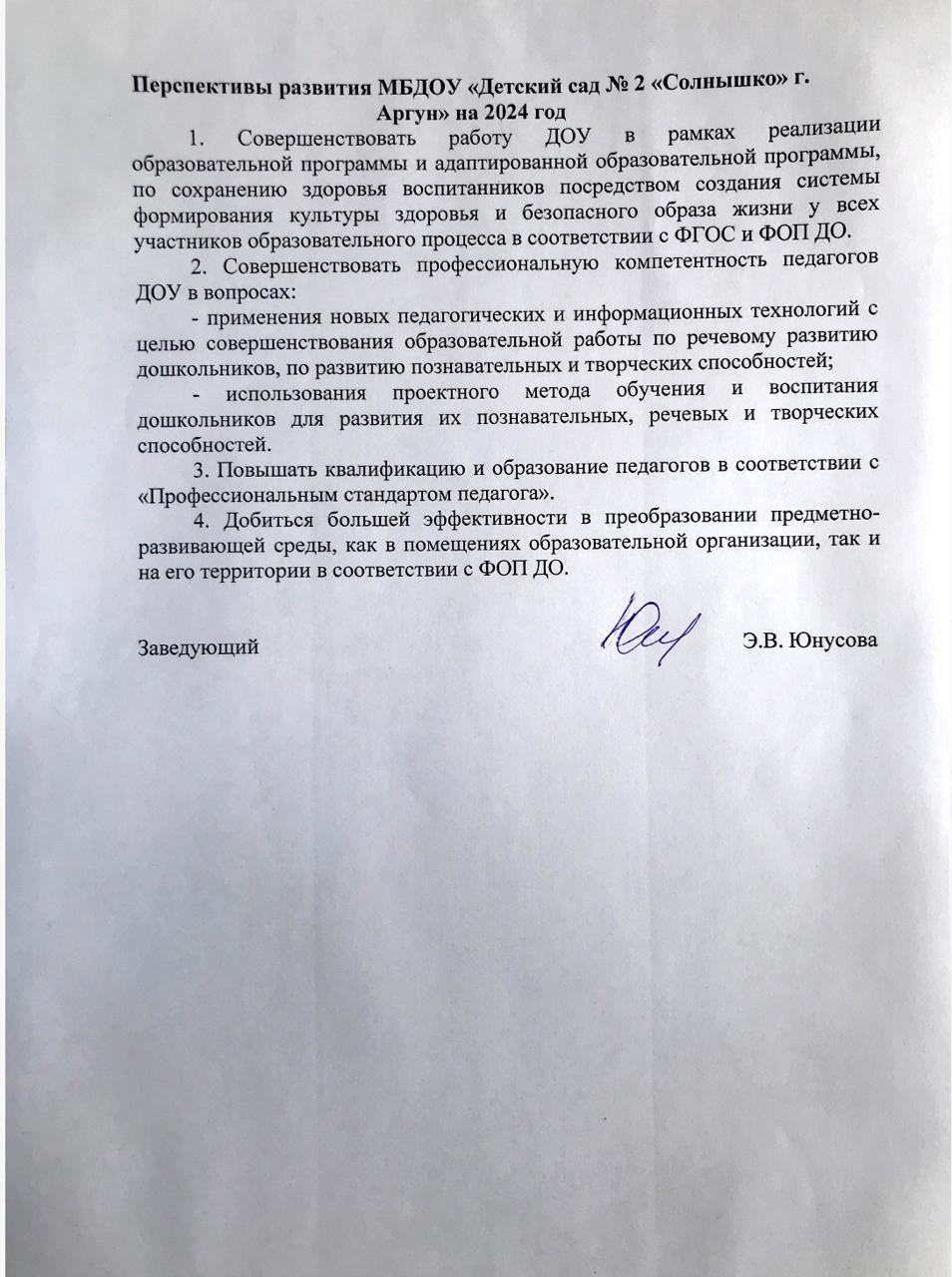 СОГЛАСОВАНУТВЕРЖДЕНна совещании комиссиипо проведению самообследования«Детский сад № 2«Солнышко» г. Аргун»приказом МБДОУ«Детский сад № 2«Солнышко» г. Аргун»от 18.04.2024 г. № 65от 18.04.2024г.Наименование образовательной организацииМуниципальное бюджетное дошкольное образовательное учреждение «Детский сад №2«Солнышко» г. Аргун»РуководительЮнусова Элиза  ВахаевнаАдрес организацииг. Аргун, ул. Шоссейная, 109 аТелефон, факс8(871) 2-27-84Адрес электронной почтыsolnyshko-2006s@mail.ruУчредительМУ «УДУ г. Аргун»Дата создания01.11.2006 г. после реконструкцииЛицензияот 20.05.2015г. №1937 Серия 20 Л02 №0000293Режим работыС 07:00 часов до 19:00 часов, длительность – 12 часовРабочая неделяпятидневная, с понедельника по пятницуВыходные дни суббота-воскресеньеПроектная наполняемостьна 260 мест.Площадь территории д/сада составляет9555 м2Общая площадь здания1068 м2УровеньготовностиНачалогода 91 детейКонецгода 86 детейВысокий32 чел- 35% 45 чел -52%Средний30 чел- 33% 24 чел -28%Низкий29 чел- 32% 17 чел -20%Критерии информированности родителей о ФОП ДОРезультатПроведение информационных встреч с родителями на тему содержания ФОП ДО и ее внедрения в образовательную практику с 1 сентября 2023 годаДа: 100%Наличие на сайте организации информации о внедрении ФОП ДО с 1 сентября 2023 года и адаптированной для родителей информации о задачах и содержании ФОП ДОДа: 100%Наличие адаптированной для родителей информации о содержании ФОП ДО и ее внедрении с 1 сентября 2023 года в официальных группах ДОО в соцсетяхДа: 100%Формы представления информации на сайте/в социальных сетях о содержании и внедрению ФОП ДО (памятки, текстовый файл, презентация, другое) Участниками мониторинга предоставлены гиперссылки на страницы сайтов с информацией о ФОП ДО,QR-коды на информацию в соцсетях или скриншоты страниц.Да: 100%Наличие и активность обратной связи от родителей на информационных ресурсах (сайт/социальные сети) по поводу информации о содержании и внедрении ФОП ДОДа: 100%Отношение родителей к содержанию и внедрению ФОП ДОДа: 100%Реализация мер поддержки, разъяснительной работы для родителей по их адаптации к изменениям в образовательной деятельности ДООДа: 100%Наличие в ДОО государственно-общественного управления, коллегиальных органов управления (в том числе модели управляющего совета) либо других форм активного взаимодействия ДОО и родительского сообществаДа: 100%Включенность родителей в деятельность по внедрению ФОП ДОв образовательную практику ДОО (рабочая/инициативная группа родителей/отдельные родители)Да: 100%КритерииДоля (%) семей от общего количества детей в ДОУОбщее количество детей 330 из них, проживающие в:Общее количество детей 330 из них, проживающие в:полной семье318-96%неполной семье12-4%многодетной семье218-66%семье с опекуном0-0%Один ребенок36-11%Два ребенка76-23%№ТематикаТематикаСрокСрокОтветственныеОбразовательная область  «Познавательное развитие» ФЦКМОбразовательная область  «Познавательное развитие» ФЦКМОбразовательная область  «Познавательное развитие» ФЦКМОбразовательная область  «Познавательное развитие» ФЦКМОбразовательная область  «Познавательное развитие» ФЦКМОбразовательная область  «Познавательное развитие» ФЦКМ1«В гостях у зайца»ФевральII- неделяФевральII- неделяВоспитатель младшей группыХасинова Х.А.Воспитатель младшей группыХасинова Х.А.2Эмоциональное и профессиональное выгорание	Март III-неделяМарт III-неделяПедагог-психологМусаитова З.Э.Педагог-психологМусаитова З.Э.Образовательная область  «Познавательное развитие» ФЭМПОбразовательная область  «Познавательное развитие» ФЭМПОбразовательная область  «Познавательное развитие» ФЭМПОбразовательная область  «Познавательное развитие» ФЭМПОбразовательная область  «Познавательное развитие» ФЭМПОбразовательная область  «Познавательное развитие» ФЭМП3«Веселая математика»НоябрьII- неделяНоябрьII- неделяВоспитатель старшей  группыБушурова К.М.Воспитатель старшей  группыБушурова К.М.4«Понятие мерка»ФевральII- неделяФевральII- неделяВоспитатель старшей группы Хамзатова Х.Х.Воспитатель старшей группы Хамзатова Х.Х.Образовательная область  «Физическое развитие»Образовательная область  «Физическое развитие»Образовательная область  «Физическое развитие»Образовательная область  «Физическое развитие»Образовательная область  «Физическое развитие»Образовательная область  «Физическое развитие»6«Мы спортивные ребята»НоябрьI-  неделяНоябрьI-  неделяИнструктор по физическойкультуре  Иразова Р.Х.Инструктор по физическойкультуре  Иразова Р.Х.Образовательная область   «Художественно-эстетическое развитие»Образовательная область   «Художественно-эстетическое развитие»Образовательная область   «Художественно-эстетическое развитие»Образовательная область   «Художественно-эстетическое развитие»Образовательная область   «Художественно-эстетическое развитие»Образовательная область   «Художественно-эстетическое развитие»7«Щенок» аппликацияОктябрь II- неделяОктябрь II- неделяВоспитатель средней группыШахидова М.Р.Воспитатель средней группыШахидова М.Р.8«Грузовик» ЛепкаДекабрьI- неделяДекабрьI- неделяВоспитатель средней группыБачаева З.А.Воспитатель средней группыБачаева З.А.9Рисование «Кошка»ФевральII- неделяФевральII- неделяВоспитатель средней  группыЧимикова Т.Д.Воспитатель средней  группыЧимикова Т.Д.Образовательная область  «Речевое развитие»Образовательная область  «Речевое развитие»Образовательная область  «Речевое развитие»Образовательная область  «Речевое развитие»Образовательная область  «Речевое развитие»Образовательная область  «Речевое развитие»10«Знакомство с игрушечным зайцем»НоябрьIII-неделяНоябрьIII-неделяВоспит. гр. раннего возраста Мусаитова М.Х.Воспит. гр. раннего возраста Мусаитова М.Х.11Рассматривание сюжетной картинки «Лиса с лисятами» Знакомство с игрушечной лисой»ДекабрьIII-неделяДекабрьIII-неделяВоспит. гр. раннего возраста Тесаева Х.А.Воспит. гр. раннего возраста Тесаева Х.А.12Стихотворение Н. Пикулевой«Надувала кошка шар»ДекабрьIII-неделяДекабрьIII-неделяВоспит. гр. раннего возраста Китаева А.С.Воспит. гр. раннего возраста Китаева А.С.13«Веселая звуковая поляна»АпрельIV -неделяАпрельIV -неделяУчитель-логопедАлханова Х.Э.Учитель-логопедАлханова Х.Э.год / группа здоровья2021 г.2022 г.2023 г.первая313315312вторая171518третья000всего детей330330330Анализ заболеваемости202120222023Острый трахеит630Острый бронхит430Острый тонзиллит660Ангина970Грипп и ОРВИ620Пневмония--0Несчастные случаи, отравления, травмы--          0Ветряная оспа-21Другие болезни9105ВСЕГО34126Всего педагоговВысшееВысшееСреднее специальное (педагогическое)Среднее специальное (педагогическое)Заочное обучение в вузеЗаочное обучение в вузеЗаочное обучение               в колледжеЗаочное обучение               в колледжеВсего педагоговКол-во%Кол-во %Кол-во    %Кол-во  %  30196311371 31 3Всего педагоговПедагоги высшей категорииПедагоги высшей категорииПедагоги первой категорииПедагоги первой категорииСоответствие занимаемой должностиСоответствие занимаемой должностиПедагоги без категорииПедагоги без категорииВсего педагогов   Кол-во %  Кол-во        %  Кол-во%Кол-во  %3031013272687п/пВид помещения социально-бытового и иного назначенияКоличествоНаименованиеоборудования, тсоКоличество1Кабинет заведующего1Офисный стол,11Кабинет заведующего1Шкаф длядокументации21Кабинет заведующего1Телевизор11Кабинет заведующего1Офисные стулья42Музыкальный зал1Проектор12Музыкальный зал1Экран12Музыкальный зал1Музыкальный центр12Музыкальный зал1Пианино12Музыкальный зал1Столы32Музыкальный зал1Офисные стулья102Музыкальный зал1Детские стулья503Спортивный зал1Пианино13Спортивный зал1Стол13Спортивный зал1Стулья13Спортивный зал1Детские стулья253Спортивный зал1Гимнастич. скамейки33Спортивный зал1Музыкальный центр13Спортивный зал1Спортивная лестница43Спортивный зал1Батут33Спортивный зал1Шкаф для документ.23Спортивный зал1Шкаф для игрушек23Спортивный зал1Обручи453Спортивный зал1Мячи маленькие453Спортивный зал1Мячи большие103Спортивный зал1Беговая дорожка13Спортивный зал1Коврики резиновые203Спортивный зал1Дорожка здоровья13Спортивный зал1Корзина для мячей73Спортивный зал1Кегли33Спортивный зал1Велотренажер13Спортивный зал1Боксерская груша13Спортивный зал1Велодорожка13Спортивный зал1Стеллажи для спортивногооборудования34Методическийкабинет1Ноутбук14Методическийкабинет1Офисный стол14Методическийкабинет1Офисный стул24Методическийкабинет1Принтер34Методическийкабинет1Шкаф для документации14Методическийкабинет1Стационарный телефон1N п/пПоказателиЕдиница измерения1.Образовательная деятельность1.1Общая численность воспитанников, осваивающих образовательную программу дошкольного образования, в том числе:3301.1.1В режиме полного дня (8-12 часов)2801.1.2В режиме кратковременного пребывания (3-5 часов)501.1.3В семейной дошкольной группе-1.1.4В форме семейного образования с психолого-педагогическим сопровождением на базе дошкольной образовательной организации-1.2Общая численность воспитанников в возрасте до 3 лет1081.3Общая численность воспитанников в возрасте от 3 до 7 лет2221.4Численность/удельный вес численности воспитанников в общей численности воспитанников, получающих услуги присмотра и ухода:-1.4.1В режиме полного дня (8-12 часов)2801.4.2В режиме продленного дня (12-14 часов)-1.4.3В режиме круглосуточного пребывания-1.5Численность/удельный вес численности воспитанников с ограниченными возможностями здоровья в общей численности воспитанников, получающих услуги:0/0,%1.5.1По коррекции недостатков в физическом и (или) психическом развитии0/0%1.5.2По освоению образовательной программы дошкольного образования -1.5.3По присмотру и уходу-1.6Средний показатель пропущенных дней при посещении дошкольной образовательной организации по болезни на одного воспитанника10 дней1.7Общая численность педагогических работников, в том числе:301.7.1Численность/удельный вес численности педагогических работников, имеющих высшее образование19/63%1.7.2Численность/удельный вес численности педагогических работников, имеющих высшее образование педагогической направленности (профиля)19/63%1.7.3Численность/удельный вес численности педагогических работников, имеющих среднее профессиональное образование11/37%1.7.4Численность/удельный вес численности педагогических работников, имеющих среднее профессиональное образование педагогической направленности (профиля)11/37%1.8Численность/удельный вес численности педагогических работников, которым по результатам аттестации присвоена квалификационная категория, в общей численности педагогических работников, в том числе:3/10%1.8.1Высшая3/10%1.8.2Первая1/3%1.9Численность/удельный вес численности педагогических работников в общей численности педагогических работников, педагогический стаж работы которых составляет:человек/%1.9.1До 5 лет12/13%1.9.2Свыше 30 лет-1.10Численность/удельный вес численности педагогических работников в общей численности педагогических работников в возрасте до 30 лет17/19%1.11Численность/удельный вес численности педагогических работников в общей численности педагогических работников в возрасте от 55 лет-1.12Численность/удельный вес численности педагогических и административно-хозяйственных работников, прошедших за последние 5 лет повышение квалификации/профессиональную переподготовку по профилю педагогической деятельности или иной осуществляемой в образовательной организации деятельности, в общей численности педагогических и административно-хозяйственных работников-1.13Численность/удельный вес численности педагогических и административно-хозяйственных работников, прошедших повышение квалификации по применению в образовательном процессе федеральных государственных образовательных стандартов в общей численности педагогических и административно-хозяйственных работников11/37%1.14Соотношение "педагогический работник/воспитанник" в дошкольной образовательной организации30/3301.15Наличие в образовательной организации следующих педагогических работников:да1.15.1Музыкального руководителяда1.15.2Инструктора по физической культуреда1.15.3Учителя-логопедада1.15.4Логопеданет1.15.5Учителя-дефектологанет1.15.6Педагога-психологада2.Инфраструктура2.1Общая площадь помещений, в которых осуществляется образовательная деятельность, в расчете на одного воспитанника 5,75кв.м2.2Площадь помещений для организации дополнительных видов деятельности воспитанников- 2.3Наличие физкультурного залада2.4Наличие музыкального залада2.5Наличие прогулочных площадок, обеспечивающих физическую активность и разнообразную игровую деятельность воспитанников на прогулкеда